              Widdrington Station & Stobswood Parish Council                       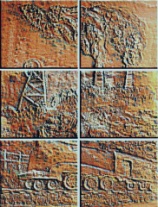   To all Parish Councillors & Residents                                                                                                    Date   06/07/2023Dear Councillor/ResidentAgenda for meeting to be held at Widdrington Community Centre, Grange Road, Widdrington Station commencing at 6.30pm on Thursday 6th July 2023.   AGENDA                                            1. To receive apologies for absence  2. To receive declarations of interest  3. Minutes of the Parish Council Meeting held on the 5th June 2023 for approval and        adoption.                                                                                                                                        4. Matters Arising on the Minutes.      Local Transport Plan – update on proposals      CCTV – Rear of car park at COOP – Resurfacing        Refurbishment – Plumber - update  5. Reports from Outside Bodies if applicable       Allotments –         Brick yard – Thompson        ROSPA – Report    6. Correspondence Received        Northumbria Connected         Chaplins – Panto        Northumberland Communities Together        Police Report         Fish Electricals     7. Planning Applications                                                                                         1/ Planning Ref –  Myosis – Granted       2/ Rear Single Storey Extension – 11 Elizabeth Street – Andy Moore – Granted       3/ TPO – Oak Tree Lodge – T1 - Fell defective tree – T3 - Sycamore – remove two lower limbs                        Sycamore T4 – remove limb growing to rebalance – Mr Lloyd.      4/ Hulda - Grangemoor Road – Dormer window to front – Mr Burke      8. Parish Council Event –       Party in the Park 2023 – update      Fireworks – 2023      9. Community Centre Web site        None                                                                                                             10. Finance                  i) Parish Clerk’s financial statement – monthly update – Bank of Ireland Account Balance as at             To be added on receipt of Bank statement        ii) Payments Approved by the Chair and Vice Chair of the Council since the last meeting               To be added on receipt of bank statement         iii) 2023 Audit Report.   – update          Picnic in the Park - £500 – breakdown of expenditure        Ribbon bundles  £8.00                          COOP Provisions  £5.40         Home Bargains    £6.96                           Face Painting       £100.00        Music (DJ)           £50.00                         Card Factory         £3.99         Singer   £100.00                                      Childrens Awards (games)  £14.99 (WHS)        Button Bags £40.28                                  Haribo  £24.99        Sweet Bags (Union Jack) £29.80            Commemorative Wrist bands £31.80          Kings Activity Book £5.99                       Flags x7 £48.93         HB – Party Mix £9.67                             Sweetshop x1    £13.59         Kingsway Jelly Mix £22.71                     Ballons x 5  £34.95         Trophies x1   £14.98                                Candy Paper bags x1   £4.00          Table Cloth £3.99                                   Temp Tattoos x1 pack  £10.99         TOTAL = £524.02       11. To consider any urgent business which shall be limited to circumstances in which the Council’s           responsibilities cannot be met, or the Council’s interests are likely to be prejudiced, if the            business is deferred to the next available meeting in order to allow for inclusion on the relevant agenda.     Parish Clerk  6/7/2023    S SainthouseSigned    CHAIR 
Date                                             Simone Sainthouse Parish Clerk                  Email pcclerkwiddstob1@outlook.com    Tel  07939612575Widdrington Station Community Centre Website – enquiries@widdringtoncommunitycentre.co.uk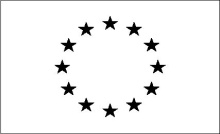 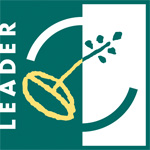 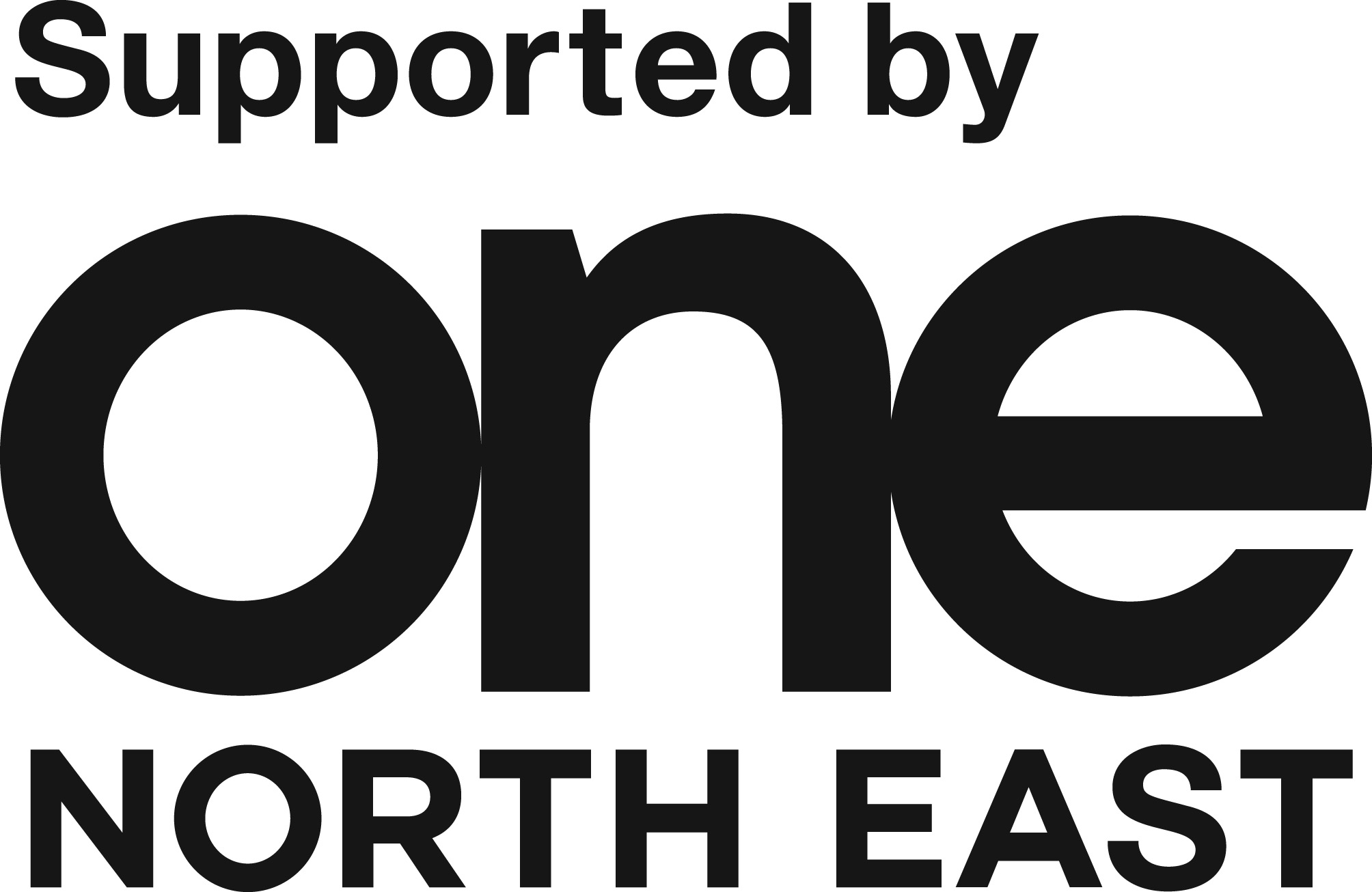 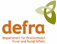                                                                                                2.